Tuesday 24th November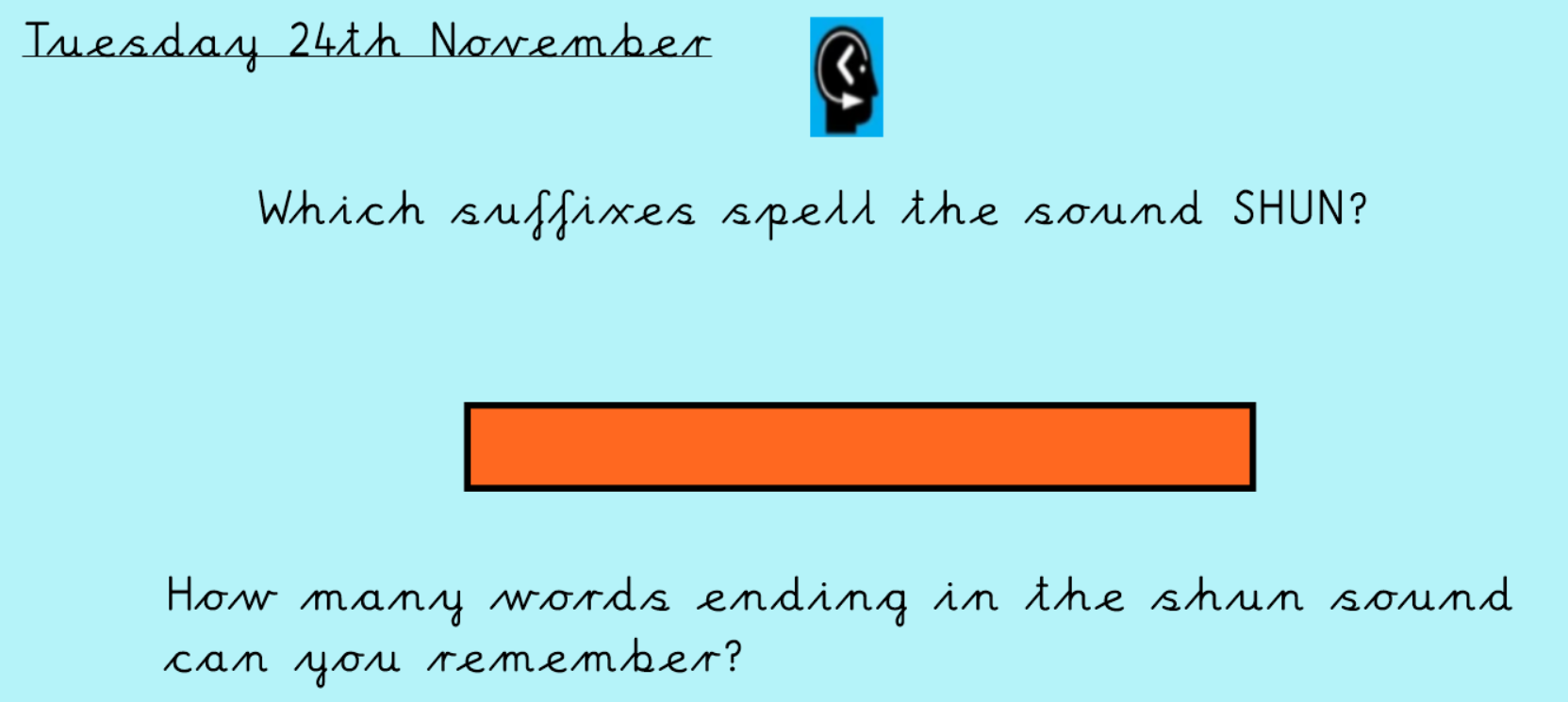 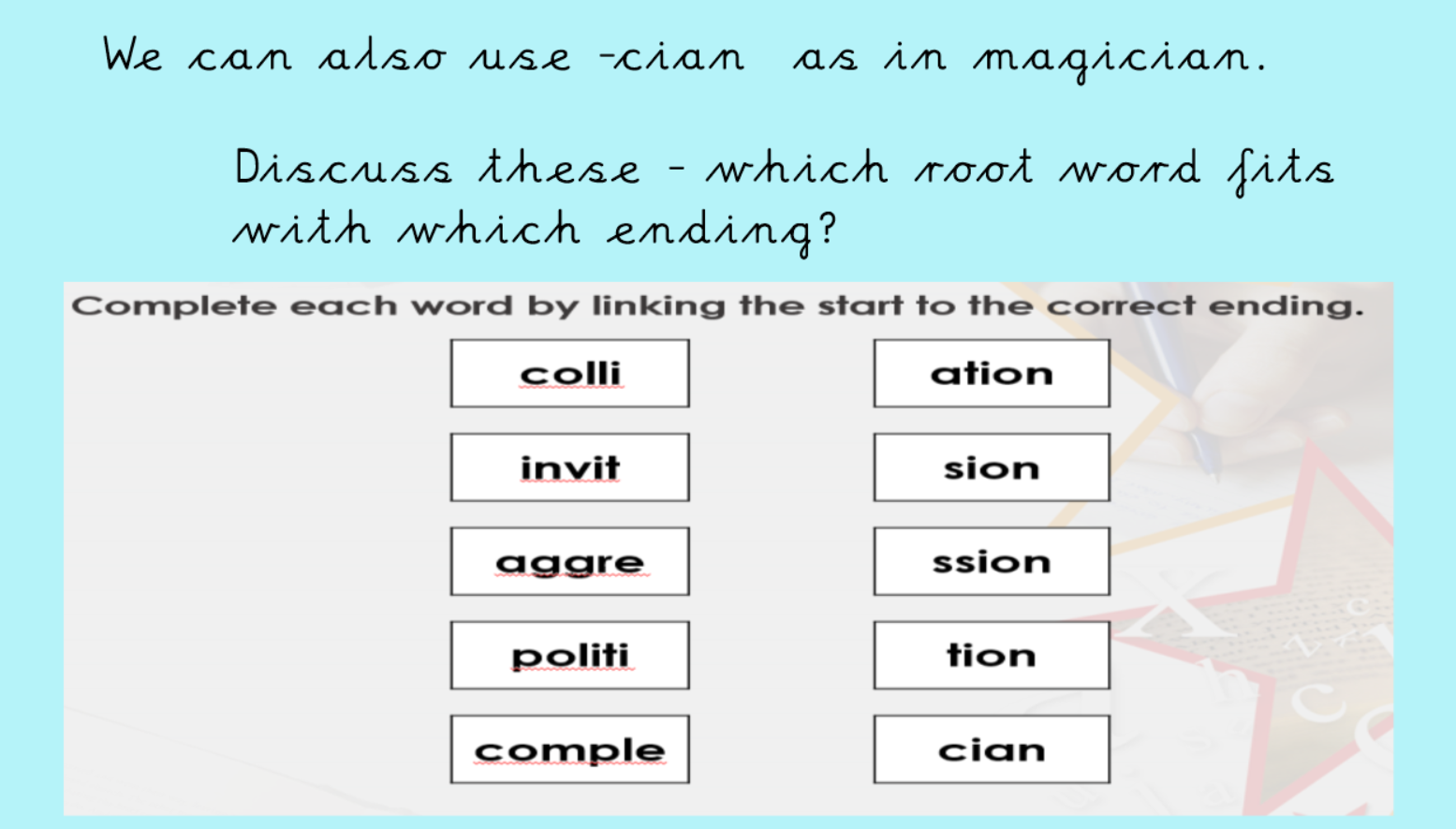 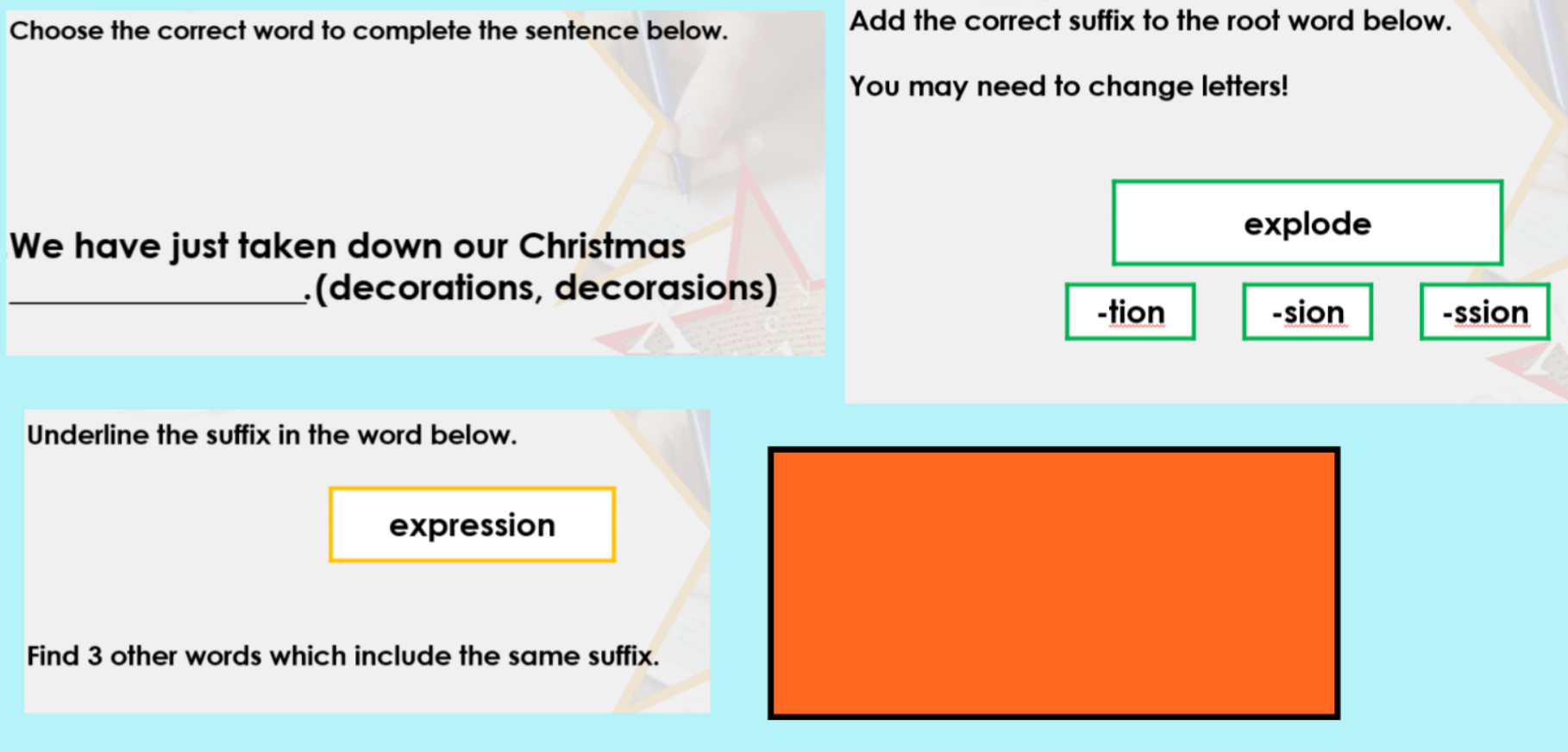 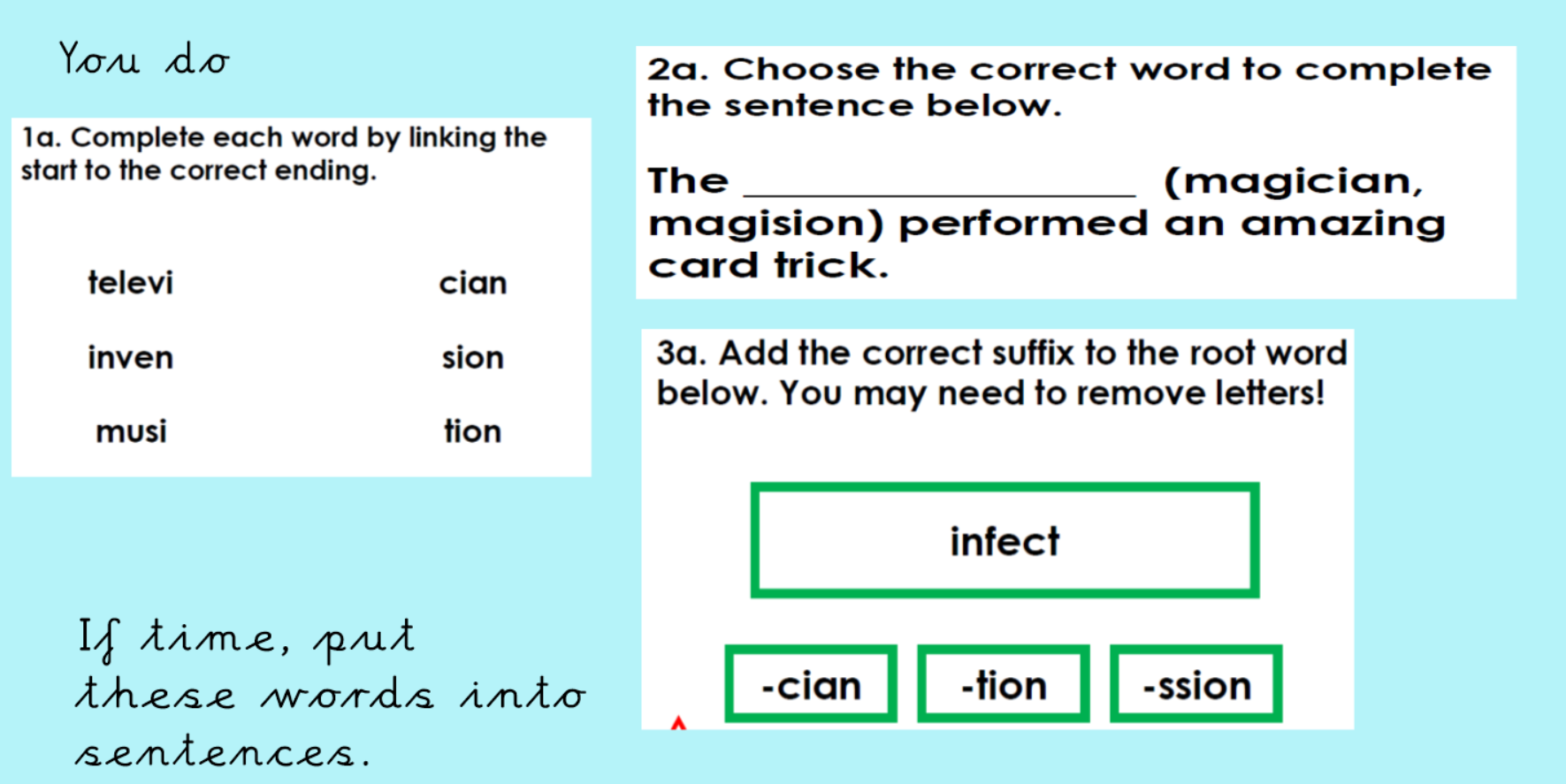 